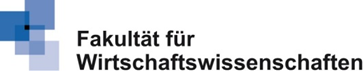 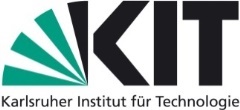 Antrag auf Anerkennung von Auslandsstudienleistungen im Rahmen des DoppelmasterprogrammsStudiengang: Wirtschaftsingenieurwesen, Doppelmaster	Abschluss: Master of Science
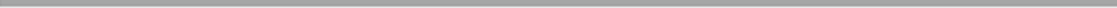 Name: 	Matrikel-Nr.: Vorname: 	E-Mail: DD Grenoble 	  DD Linköping   	Unterschrift StudentIn:Absolvierte Leistungen in folgendem generischen Doppelmastermodul* (Pflichtfach gemäß §16 (2)/(3) PO)* für jedes Modul mit anzuerkennenden Auslandsstudienleistungen ist ein separater Antrag erforderlichWerden absolvierte KIT-Leistungen in das generische Doppelmastermodul übertragen?	ja  nein 
(Hierfür wird das begonnene KIT-Modul, in dem die betreffende Leistung bisher verbucht wurde, aufgelöst. Dies trifft nicht zu beim Seminarmodul.)Aus den o.g. Prüfungsleistungen ergibt sich folgende Modulgesamtnote: Stellungnahme des Prüfers zum AnerkennungsantragAufgrund der vorgelegten Originalnachweise empfehle ich die Anerkennung der o.g. Kurse mit den jeweils o.g. Noten.               	Datum/Stempel                                                                       		UnterschriftAnerkennung i.A. des Prüfungsausschusses:               	Datum/Stempel                                                                       		UnterschriftPFLICHTMODUL PFLICHTMODUL WAHLPFLICHTMODUL   I     IIWAHLPFLICHTMODUL   I     IIWAHLPFLICHTMODUL   I     IIWAHLPFLICHTMODUL   I     IIWAHLPFLICHTMODUL   I     II  Betriebswirtschaftslehre I  Betriebswirtschaftslehre I  Betriebswirtschaftslehre II  Betriebswirtschaftslehre IIBetriebswirtschaftslehre   III    IVBetriebswirtschaftslehre   III    IVBetriebswirtschaftslehre   III    IVBetriebswirtschaftslehre   III    IVBetriebswirtschaftslehre   III    IV  Volkswirtschaftslehre  VolkswirtschaftslehreVolkswirtschaftslehre  II    IIIVolkswirtschaftslehre  II    IIIVolkswirtschaftslehre  II    IIIVolkswirtschaftslehre  II    IIIVolkswirtschaftslehre  II    III  Informatik  InformatikInformatik  II    IIIInformatik  II    IIIInformatik  II    IIIInformatik  II    IIIInformatik  II    III  Operations Research  Operations ResearchOperations Research  II    IIIOperations Research  II    IIIOperations Research  II    IIIOperations Research  II    IIIOperations Research  II    III  Ingenieurwissenschaften I  Ingenieurwissenschaften I  Ingenieurwissenschaften II  Ingenieurwissenschaften IIIngenieurwissenschaften  III    IVIngenieurwissenschaften  III    IVIngenieurwissenschaften  III    IVIngenieurwissenschaften  III    IVIngenieurwissenschaften  III    IVANERKENNUNG INNERHALB DES KIT-SEMINARMODULS (kein generisches Doppelmastermodul)ANERKENNUNG INNERHALB DES KIT-SEMINARMODULS (kein generisches Doppelmastermodul)ANERKENNUNG INNERHALB DES KIT-SEMINARMODULS (kein generisches Doppelmastermodul)ANERKENNUNG INNERHALB DES KIT-SEMINARMODULS (kein generisches Doppelmastermodul)ANERKENNUNG INNERHALB DES KIT-SEMINARMODULS (kein generisches Doppelmastermodul)ANERKENNUNG INNERHALB DES KIT-SEMINARMODULS (kein generisches Doppelmastermodul)ANERKENNUNG INNERHALB DES KIT-SEMINARMODULS (kein generisches Doppelmastermodul)  Seminar       Schlüsselqualifikation  Seminar       Schlüsselqualifikation  Seminar       Schlüsselqualifikation  Seminar       Schlüsselqualifikation  Seminar       Schlüsselqualifikation  Seminar       Schlüsselqualifikation  Seminar       SchlüsselqualifikationOriginaltitel der externen Einzelleistung/enOffizieller englischer Titel der externen Einzelleistung/enOffizieller englischer Titel der externen Einzelleistung/enexterne 
ECTS LPECTS LP im KIT ModulNote externNote KITTITEL DES BISHERIGEN KIT-MODULS:TITEL DES BISHERIGEN KIT-MODULS:TITEL DES BISHERIGEN KIT-MODULS:In das generische Doppelmastermodul zu übertragende KIT-Leistung(en)ECTS PunkteNote